STRENSALL WITH TOWTHORPE PARISH COUNCIL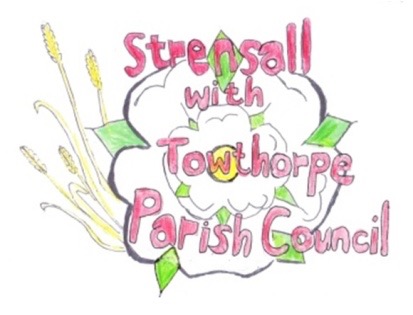 The Village Hall, Northfields, Strensall, York YO325XWe-mail: strensalltowthorpePC@outlook.com              phone: 01904 491569MINUTES OF A PLANNING COMMITTEE MEETING HELD ON TUESDAY 09 MARCH 2021 AT 6.30PMCouncillors Present:		Andrew Bolton 	Chris Chambers 							John Chapman  	Cllr Dr Cox 								Lawrence Mattinson In Attendance:		Fiona Hill - Parish ClerkPublic Present:		0 a) To receive apologies for absence given in advance of the meeting: 			Parish Councillors Tony Fisher and Tony Gavin		b) To consider the approval of reasons given for absence: 			Resolved – Approved (Unanimous)To receive any declarations of interest under the Parish Council Code of Conduct or Members register of interests: 							NoneTo approve the minutes of the monthly Parish Council meeting of 23rd February 2021:	Resolved – Approved (Unanimous) To discuss any ongoing issues and information received: 					- AOD/21/00050 – Discharge of conditions 11 12 and 19 - 19/02463/FULM @ Foss Upstream	Storage Area Brecks Lane			                                                                             	- AOD/21/00052 – Discharge of conditions 3,4,5,10 and 11 of 14/01447/FUL @ Hoxne Farm House Sheriff Hutton Road 	- AOD/21/00057 – Discharge of conditions 3 and 15 of 19/02463/FULM @ Foss Upstream 	Storage Area Brecks Lane	The Chairman advised that Parish Councils were not formally consulted on this type of application, but the information was included, so the committee were aware of the details.To consider and respond to consultations from City of York Council to the following  planning applications:									- 21/00155/FUL - Two storey side and rear extension, single storey side extension and  rendering of building @ 12 Moorland Garth Resolved – Objection (Unanimous), for the reasons as follows:The scale and mass is excessiveThe negative impact on the street scene of West End and York RoadThe site is adjacent to Conservation Area 23The Parish Council would like to refer the officer to 20/01289FUL, 10 Tyneham Way and its reason for refusal  We feel this application has a greater impact to the street scene /conservation area.- 21/00343/FUL - Removal of conditions 7 and 8 of permitted application 12/03270/FUL to allow year round opening @ Country Park Pottery Lane Resolved – Objection (Unanimous), as the reasons for the refusal decision, which were upheld at appeal, are still relevant to the site.- 21/00283/FUL - Railings and gate to front @ York Cottage 47 The Village Resolved – No Objections (Unanimous)- 21/00392/FUL - Two storey side extension following demolition of car port/store @ 22 Ryecroft Resolved – No Objections (Unanimous)- 21/00437/TCA - Remove deadwood and 2no. stems from an Ash tree in the Conservation Area @ 129 The VillageResolved – No Objections (Unanimous)To note planning decisions received:								- 20/02509/CPD - Certificate of lawfulness for erection of a single storey extension to an 	existing dwelling within former reservoir building – Granted					 - 21/00057/TCA - Crown reduce Douglas fir tree by 30% - tree works in a Conservation Area @ 50 The Village – ConsentedTo confirm date of next meeting as Tuesday 23rd March 2021 @ 6.30 p.m.		Resolved – Agreed